SituationIm Rahmen Ihrer Ausbildung zur Automobilkauffrau/zum Automobilkaufmann sind Sie in der Personalabteilung des Autohauses Grosser GmbH tätig, in der zum Monatsende die Entgeltabrechnungen erstellt werden. Damit Sie sich mit den Besonderheiten der Entgeltabrechnungen vertraut machen, beauftragt Sie die kaufmännische Leiterin Karin Bauer, zwei Abrechnungen selbst vorzunehmen.AufträgeNehmen Sie die Entgeltabrechnung für Felix Männer und Ahmed Sahin manuell vor. Berücksichtigen Sie die rechtlichen Ansprüche sowie die sozialversicherungsrechtlichen und steuerlichen Regelungen in den Anlagen.LösungshinweisAG = Arbeitgeber/inAN = Arbeitnehmer/inAG = Arbeitgeber/inAN = Arbeitnehmer/inHerr Ahmed Sahin bittet um ein Gespräch mit Ihnen. Er versteht nicht, wie die vermögenswirksamen Leistungen seine Entgeltabrechnung beeinflussen. Bereiten Sie ein Mindmap vor, mit dessen Hilfe Sie Herrn Sahin die Berechnung erläutern können.LösungshinweisLegende:„Ziffern ►“	Reihenfolge der Berechnungsschritte  		Addition oder SubtraktionFühren Sie das Gespräch mit Herrn Sahin. LösungshinweisErklärung des Sachverhalts im Dialog in Partnerarbeit; schülerabhängige FormulierungenDatenkranzAuszüge Mitarbeiterliste Autohaus Grosser GmbHDas Einkommensteuergesetz unterscheidet in § 38 b insgesamt 6 Steuerklassen, die hier verkürzt wiedergegeben werden: Quelle: dejure.org/gesetze/EStG/38b.html#suche=steuerklassen Beitragssätze und Beitragsbemessungsgrenzen der gesetzlichen Sozialversicherung 2018Arbeitnehmer und Arbeitgeber tragen je 50 Prozent der Beiträge zur Sozialversicherung. Den Zusatzbeitrag zur Krankenversicherung und den Zuschlag für Kinderlose über 23 Jahre zur Pflegeversicherung trägt der Arbeitnehmer alleine. Der Zusatzbeitrag zur Krankenversicherung liegt im Jahr 2018 bei durchschnittlich 1,0 Prozent. Hinweise: aktuelle Informationen über die gesetzlichen Beitragssätze sind z. B. unter „www.krankenkassen.de/ ► Gesetzliche Krankenkassen ► GKV-System ► Rechengrößen Sozialversicherung“ zu finden. Zugriff am 04.11.2018.
Quelle: www.parmentier.de/steuer/index.phpQuelle: www.parmentier.de/steuer/index.phpVermögenswirksame Leistungen (VL)Die vermögenswirksamen Leistungen sind Leistungen des Arbeitgebers, die als Teil des Entgelts bezahlt werden. Diese zahlt der Arbeitgeber in einen Sparplan des Arbeitnehmers ein, in den auch der Arbeitnehmer einbezahlt. Eine Barauszahlung ist nicht möglich. Die vermögenswirksamen Leistungen des Arbeitgebers sind wie das Gehalt steuer- und sozialabgabenpflichtig.Sie dienen zum Aufbau der Altersvorsorge. Abhängig von der Form des Sparplans fördert der Staat diese Leistungen.Die Voraussetzung für den Anspruch auf die vermögenswirksamen Leistungen ist der Abschluss eines VL-Sparplans. Dafür kommen verschiedene Anlageformen in Frage, z. B. Banksparpläne, Bausparverträge oder Aktienfondssparpläne.Didaktisch-methodische HinweiseAuszug aus der Zielanalyse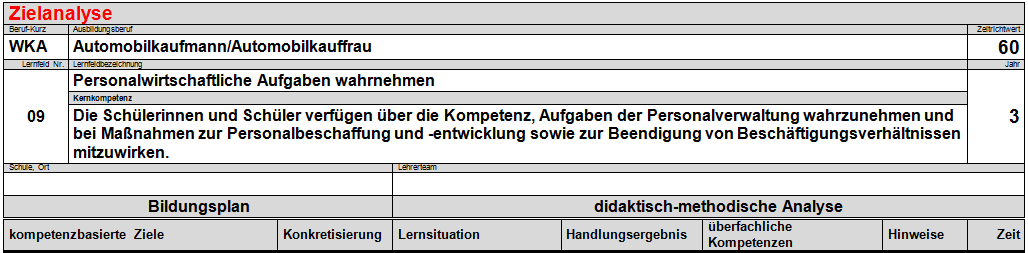 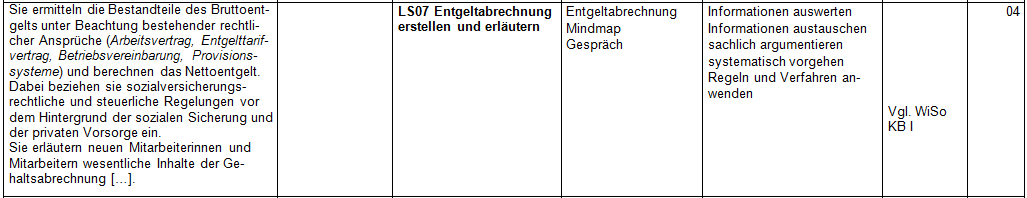 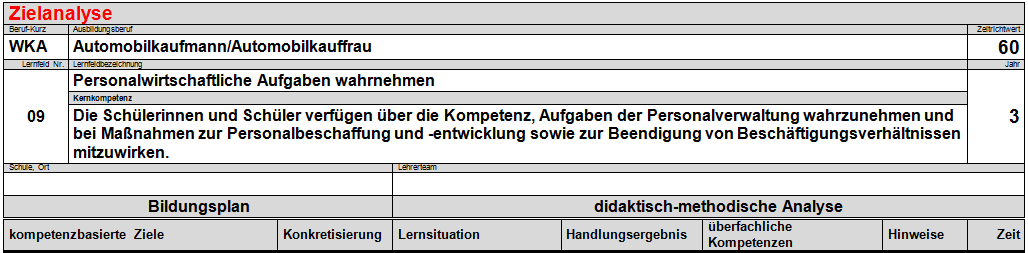 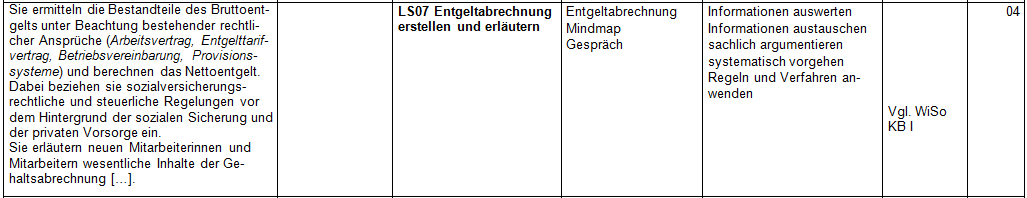 Phasen der vollständigen Handlung Hinweis zur Aktualität der Daten:Die vorliegenden Beitragssätze, Beitragsbemessungsgrenzen und Lohnsteuertabellen beziehen sich auf das Jahr 2018. In den folgenden Jahren müssen diese jeweils durch die Lehrkraft aktualisiert und die Lösung von Auftrag 1 entsprechend angepasst werden. Hinweis zur Sozialform:
Die Aufträge 1 und 2 können in Einzel-, Partner- oder Gruppenarbeit erfolgen. Für Auftrag 3 empfiehlt sich eine Bearbeitung im Zweierteam.WKA-LF09-LS07Entgeltabrechnung erstellen und erläuternPersonalnummer: AHG0815Abrechnung Monat < aktueller Monat > 20xxAbrechnung Monat < aktueller Monat > 20xxAbrechnung Monat < aktueller Monat > 20xxName, AdresseLohnsteuermerkmaleLohnsteuermerkmaleLohnsteuermerkmaleFelix MännerSteuerklasse: I IHauptstätterweg 123Kinderfreibetrag: 0 012456 FahrstattKonfession: rk rkBruttoentgelt (Fixum)410,00410,00410,00+ Provisionen, Prämien2.357,002.357,002.357,00+ vermögenswirksame Leistungen des AG+ Sonderzahlungen (Urlaubs-, Weihnachtsgeld)= Sozialversicherungs- und steuerpflichtiges 
   Bruttoentgelt2.767,002.767,002.767,00- Lohnsteuer366,33366,33366,33- Solidaritätszuschlag20,1420,1420,14- Kirchensteuer29,3029,3029,30AN-Anteil in %AN-Anteil in Euro- Rentenversicherung9,30 %257,33- Arbeitslosenversicherung1,50 %41,51- Krankenversicherung7,3 + 1,0 = 8,30 %229,66- Pflegeversicherung1,275 + 0,25 = 1,525 %42,20= Summe gesetzlicher Abzüge986,46986,46986,46- vermögenswirksame Leistungen des AN- Vorschuss= Summe privater Abzüge= Auszahlungsbetrag1.780,531.780,531.780,53Personalnummer: AHG4711Abrechnung Monat < aktueller Monat > 20xxAbrechnung Monat < aktueller Monat > 20xxName, AdresseLohnsteuermerkmaleLohnsteuermerkmaleAhmed SahinSteuerklasse: IIIAm Astacker 15bKinderfreibetrag: 212456 FahrstattKonfession: keineBruttoentgelt (Arbeitsstunden x Stundenlohn)2.052,002.052,00+ Provisionen, Prämien+ vermögenswirksame Leistungen des AG26,0026,00+ Sonderzahlungen (Urlaubs-, Weihnachtsgeld)= Sozialversicherungs- und steuerpflichtiges 
   Bruttoentgelt2.078,002.078,00- Lohnsteuer14,6614,66- Solidaritätszuschlag--- Kirchensteuer--AN-Anteil in %AN-Anteil in Euro- Rentenversicherung9,30 %193,25- Arbeitslosenversicherung1,50 %31,17- Krankenversicherung7,3 + 1,0 = 8,30 %172,47- Pflegeversicherung1,275 %26,49= Summe gesetzlicher Abzüge438,04438,04- vermögenswirksame Leistungen des AN40,0040,00- Vorschuss= Summe privater Abzüge= Auszahlungsbetrag1.599,961.599,96Mitarbeiterin/ MitarbeiterAlterFamilienstandKonfessionAbteilungFunktionFelix Männer26ledigrkNeuwagen-verkaufJunior-VerkäuferPersonal-Nr.AHG0815Felix Männer werden im aktuellen Monat insgesamt 2.357,00 EUR Provisionen gutgeschrieben (Grund-, Eroberungs-, Mengen-, Bank-, Baureihen- und Sonderprovisionen). Felix Männer werden im aktuellen Monat insgesamt 2.357,00 EUR Provisionen gutgeschrieben (Grund-, Eroberungs-, Mengen-, Bank-, Baureihen- und Sonderprovisionen). Felix Männer werden im aktuellen Monat insgesamt 2.357,00 EUR Provisionen gutgeschrieben (Grund-, Eroberungs-, Mengen-, Bank-, Baureihen- und Sonderprovisionen). Felix Männer werden im aktuellen Monat insgesamt 2.357,00 EUR Provisionen gutgeschrieben (Grund-, Eroberungs-, Mengen-, Bank-, Baureihen- und Sonderprovisionen). Felix Männer werden im aktuellen Monat insgesamt 2.357,00 EUR Provisionen gutgeschrieben (Grund-, Eroberungs-, Mengen-, Bank-, Baureihen- und Sonderprovisionen). Ahmed Sahin32verheiratet, 
2 KinderkonfessionslosWerkstattMechatronikerPersonal-Nr.AHG4711Ahmed Sahin leistete im aktuellen Monat 152 Arbeitsstunden (Stundenlohn 13,50 EUR). Er zahlt monatlich 40,00 EUR als vermögenswirksame Leistungen in einen Bausparvertrag ein.Ahmed Sahin leistete im aktuellen Monat 152 Arbeitsstunden (Stundenlohn 13,50 EUR). Er zahlt monatlich 40,00 EUR als vermögenswirksame Leistungen in einen Bausparvertrag ein.Ahmed Sahin leistete im aktuellen Monat 152 Arbeitsstunden (Stundenlohn 13,50 EUR). Er zahlt monatlich 40,00 EUR als vermögenswirksame Leistungen in einen Bausparvertrag ein.Ahmed Sahin leistete im aktuellen Monat 152 Arbeitsstunden (Stundenlohn 13,50 EUR). Er zahlt monatlich 40,00 EUR als vermögenswirksame Leistungen in einen Bausparvertrag ein.Ahmed Sahin leistete im aktuellen Monat 152 Arbeitsstunden (Stundenlohn 13,50 EUR). Er zahlt monatlich 40,00 EUR als vermögenswirksame Leistungen in einen Bausparvertrag ein.Steuerklasse I:Ledige, verwitwete, geschiedene sowie verheiratete Arbeitnehmer, die dauernd getrennt lebenSteuerklasse II:Arbeitnehmer der Steuerklasse I mit mindestens 1 KindSteuerklasse III:Verheiratete Arbeitnehmer, die nicht dauernd getrennt leben und deren Ehepartner keinen Arbeitslohn beziehen oder auf gemeinsamen Antrag in Steuerklasse V eingestuft werdenSteuerklasse IV:Verheiratete, die beide Arbeitslohn beziehen und nicht dauernd getrennt lebenSteuerklasse V:Arbeitnehmer der Steuerklasse IV, wenn einer der Ehegatten auf gemeinsamen Antrag in die Steuerklasse III eingestuft wirdSteuerklasse VI:Für eine zweite und alle weiteren Lohnsteuerkarten eines Arbeitnehmers, der gleichzeitig Arbeitslohn von mehreren Arbeitgebern beziehtSozialversicherungszweigBeitragssatz 
in %Beitragsbemessungsgrenze 
monatlich (West)Rentenversicherung18,6 %6.500,00 €Arbeitslosenversicherung3,0 %6.500,00 €Krankenversicherung 
(allgemeiner Beitragssatz)14,6 % 4.425,00 €Krankenversicherung 
(durchschnittlicher Zusatzbeitrag)1,0 % 4.425,00 €Pflegeversicherung2,55 %4.425,00 €Pflegeversicherung 
(Zuschlag für Kinderlose über 23 Jahre)0,25 %4.425,00 €HandlungsphaseHinweise zur UmsetzungInformierenDie Schülerinnen und Schüler erfassen und analysieren die Aufgabenstellung. Sie informieren sich über die notwendigen Arbeitsschritte, um eine Entgeltabrechnung zu erstellen und nutzen hierfür die Informationen aus dem Datenkranz.PlanenSie entwickeln einen sinnvollen Berechnungsablauf unter Berücksichtigung aller benötigten Informationen, um das gesamte Bruttoentgelt zu ermitteln und darauf basierend die Abzüge chronologisch und vollständig zu erfassen und gleichzeitig alle rechtlichen Anforderungen zu erfüllen.EntscheidenSie entscheiden sich für eine sachlich und rechnerisch begründete Vorgehensweise bei der Entgeltabrechung.AusführenDie Auszubildenden füllen die Abrechnungsformulare aus, erstellen eine Mindmap und erklären den Ablauf im Dialog.KontrollierenIm Plenum, in der Gruppe oder paarweise beurteilen sie, ob der Arbeitsauftrag vollständig ausgeführt wurde oder ob noch Fragen offen sind bzw. wichtige Sachverhalte nicht thematisiert wurden.BewertenBei der Bewertung des Handlungsverlaufs wird geprüft, ob der Ablauf der Entgeltabrechnung vollständig, chronologisch richtig und praxistauglich ist.